CARERS EMERGENCY PLAN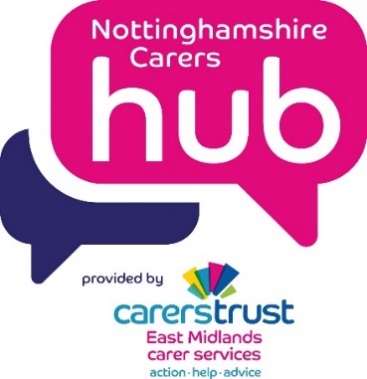 Complete this form to provide information to help support your Cared for person in the event of an emergency situation involving yourself. Consider the most appropriate place(s) to leave copies of this ‘Carers Emergency Plan e.g. with a neighbour, family member, a copy on your kitchen wall etc.CARER DETAILSDETAILS OF THE CARED FOR PERSONEMERGENCY CONTACTSDETAILS OF THE CARED FOR’S EXISTING SUPPORTUseful contact numbers in an emergency (i.e. for immediate, mid-term or long term support should the carer no longer be able to provide care): Nottingham City Council, Health and Care Point: 0300 131 0300, Emergency Duty Team Out of Hours: 0115 876 1000Nottinghamshire County Council Adult Services: 0300 500 80 80 option 1 then option 3	Name:Preferred name:Preferred name:Address:Telephone no.:Date of Birth:Date of Birth:Relationship to Cared for:General health:GP Surgery: Telephone no.:Telephone no.:Is Lasting Power of Attorney in place?Health and WelfareHealth and WelfareProperty and Financial AffairsProperty and Financial AffairsIs Lasting Power of Attorney in place?Yes / No (please delete)Yes / No (please delete)Yes / No (please delete)Yes / No (please delete)Name:Preferred name:Address:Telephone no.:Date of Birth:Gender:Main language:GP Surgery: Telephone no.:Health condition and/or disability:Please include any issues with communication e.g. hearing aid, vision, speech, behaviourPlease include any issues with communication e.g. hearing aid, vision, speech, behaviourPlease include any issues with communication e.g. hearing aid, vision, speech, behaviourPrimary Emergency ContactSecondary Emergency ContactName:Telephone no.:Relationship to Cared for:Who provides existing support for Cared for person? This can include support from a care agency, GP, community nurse, friend, family etc.Name:________________________  Relationship to Cared for: _______________________  Tel: _______________________Name:________________________  Relationship to Cared for: _______________________  Tel: _______________________Name:________________________  Relationship to Cared for: _______________________  Tel: _______________________Name:________________________  Relationship to Cared for: _______________________  Tel: _______________________Who provides existing support for Cared for person? This can include support from a care agency, GP, community nurse, friend, family etc.Name:________________________  Relationship to Cared for: _______________________  Tel: _______________________Name:________________________  Relationship to Cared for: _______________________  Tel: _______________________Name:________________________  Relationship to Cared for: _______________________  Tel: _______________________Name:________________________  Relationship to Cared for: _______________________  Tel: _______________________Who provides existing support for Cared for person? This can include support from a care agency, GP, community nurse, friend, family etc.Name:________________________  Relationship to Cared for: _______________________  Tel: _______________________Name:________________________  Relationship to Cared for: _______________________  Tel: _______________________Name:________________________  Relationship to Cared for: _______________________  Tel: _______________________Name:________________________  Relationship to Cared for: _______________________  Tel: _______________________Please describe the support currently in place: Daily routine, waking up, washing, continence, meal times, activities, bed time, likes and dislikesPlease describe the support currently in place: Daily routine, waking up, washing, continence, meal times, activities, bed time, likes and dislikesPlease describe the support currently in place: Daily routine, waking up, washing, continence, meal times, activities, bed time, likes and dislikesPlease list prescribed medication(s) or detail the location of where an up-to-date list of medication(s) can be found - this is usually supplied by the Pharmacy with the medications:Please list prescribed medication(s) or detail the location of where an up-to-date list of medication(s) can be found - this is usually supplied by the Pharmacy with the medications:Please list prescribed medication(s) or detail the location of where an up-to-date list of medication(s) can be found - this is usually supplied by the Pharmacy with the medications:When is medication(s) usually taken?Consider time of day and frequencyConsider time of day and frequencyLocation of medication:Be as specific as possible i.e. right hand kitchen cupboard, above fridgeBe as specific as possible i.e. right hand kitchen cupboard, above fridgeCared for allergies:Identify all allergies i.e. medication, food, skin etc.Identify all allergies i.e. medication, food, skin etc.Please describe any further information that you think would assist in helping to provide support for the person you care for:Could they be supported to remain at home with support? How much support would they need? Would they require a temporary stay in a residential home?Please describe any further information that you think would assist in helping to provide support for the person you care for:Could they be supported to remain at home with support? How much support would they need? Would they require a temporary stay in a residential home?Please describe any further information that you think would assist in helping to provide support for the person you care for:Could they be supported to remain at home with support? How much support would they need? Would they require a temporary stay in a residential home?Date plan completed:Date plan completed: